Xiaomi Mi 11T premiera nowego modelu!Chiński producent zapowiada pojawienie się nowego modelu <strong>Xiaomi Mi 11T, premiera</strong> może być już wkrótce! To urządzenie będzie oferować dobre i wyposażenie, w niezbyt wygórowanej cenie, która odpowiada jego funkcjom. Ciekawi szczegółów? Zapraszamy do lektury!Premiera nowego telefonu Xiaomi Mi 11TXiaomi Mi 11T premiera już wkrótce! Warto więc zastanowić się, jakie może mieć parametry i czy jest to model, który zasługuje na uwagę. Jego specyfikacja może opierać się na wyświetlaczu 6,81-calowy z rozdzielczością 1080 × 2400 lub 1440 × 3200 px. Zamiast panelu AMOLED może się pojawić IPS LCD. Wszystko dlatego, że produkcja tej konstrukcji jest nieco tańsza. Ale cechami charakterystycznymi dla niej są mniejsze czernie i gorzej odzwierciedlone kolory.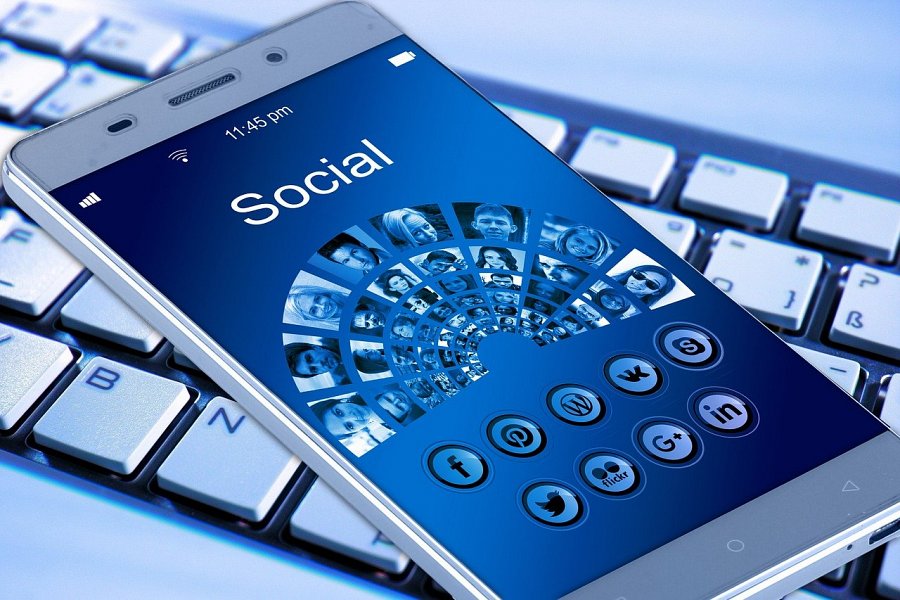 Xiaomi Mi 11T premierowa świeżynka wkrótce!Xiaomi Mi 11T premiera to predykcje, że pojawi się rocesor Qualcomm Snapdragon 888 z 6 GB lub 8 GB pamięcią RAM. Pozwoli to zachować świetną wydajność, która jest ważna dla mobilnych graczy gier internetowych. Z pewnością będzie możliwość wyboru 128 GB lub 256 GB pamięci wewnętrznej.Kiedy pojawi się premiera Xiaomi Mi 11T?Premiera Xiaomi Mi 11T jest przewidywana jesień 2021 roku. Ciekawi czy predykcję się sprawdzą?